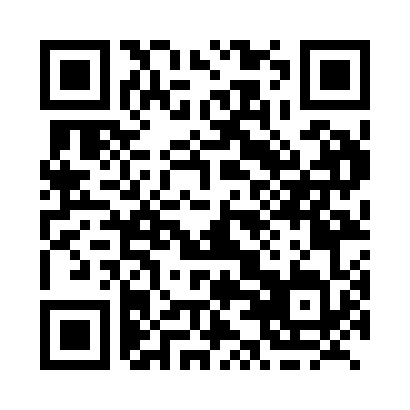 Prayer times for Val-des-Bois, Quebec, CanadaWed 1 May 2024 - Fri 31 May 2024High Latitude Method: Angle Based RulePrayer Calculation Method: Islamic Society of North AmericaAsar Calculation Method: HanafiPrayer times provided by https://www.salahtimes.comDateDayFajrSunriseDhuhrAsrMaghribIsha1Wed4:125:4912:596:018:119:482Thu4:105:4712:596:028:129:503Fri4:085:4612:596:028:139:524Sat4:065:4412:596:038:159:545Sun4:045:4312:596:048:169:556Mon4:025:4112:596:058:179:577Tue4:005:4012:596:058:199:598Wed3:585:3912:596:068:2010:019Thu3:565:3712:596:078:2110:0310Fri3:545:3612:596:088:2210:0511Sat3:525:3512:596:088:2410:0712Sun3:505:3312:596:098:2510:0813Mon3:485:3212:596:108:2610:1014Tue3:465:3112:596:108:2710:1215Wed3:455:3012:596:118:2810:1416Thu3:435:2912:596:128:2910:1617Fri3:415:2812:596:138:3110:1818Sat3:395:2712:596:138:3210:1919Sun3:385:2512:596:148:3310:2120Mon3:365:2412:596:158:3410:2321Tue3:345:2412:596:158:3510:2522Wed3:335:2312:596:168:3610:2623Thu3:315:2212:596:168:3710:2824Fri3:305:2112:596:178:3810:3025Sat3:285:2012:596:188:3910:3126Sun3:275:191:006:188:4010:3327Mon3:255:181:006:198:4110:3528Tue3:245:181:006:208:4210:3629Wed3:235:171:006:208:4310:3830Thu3:225:161:006:218:4410:3931Fri3:205:161:006:218:4510:41